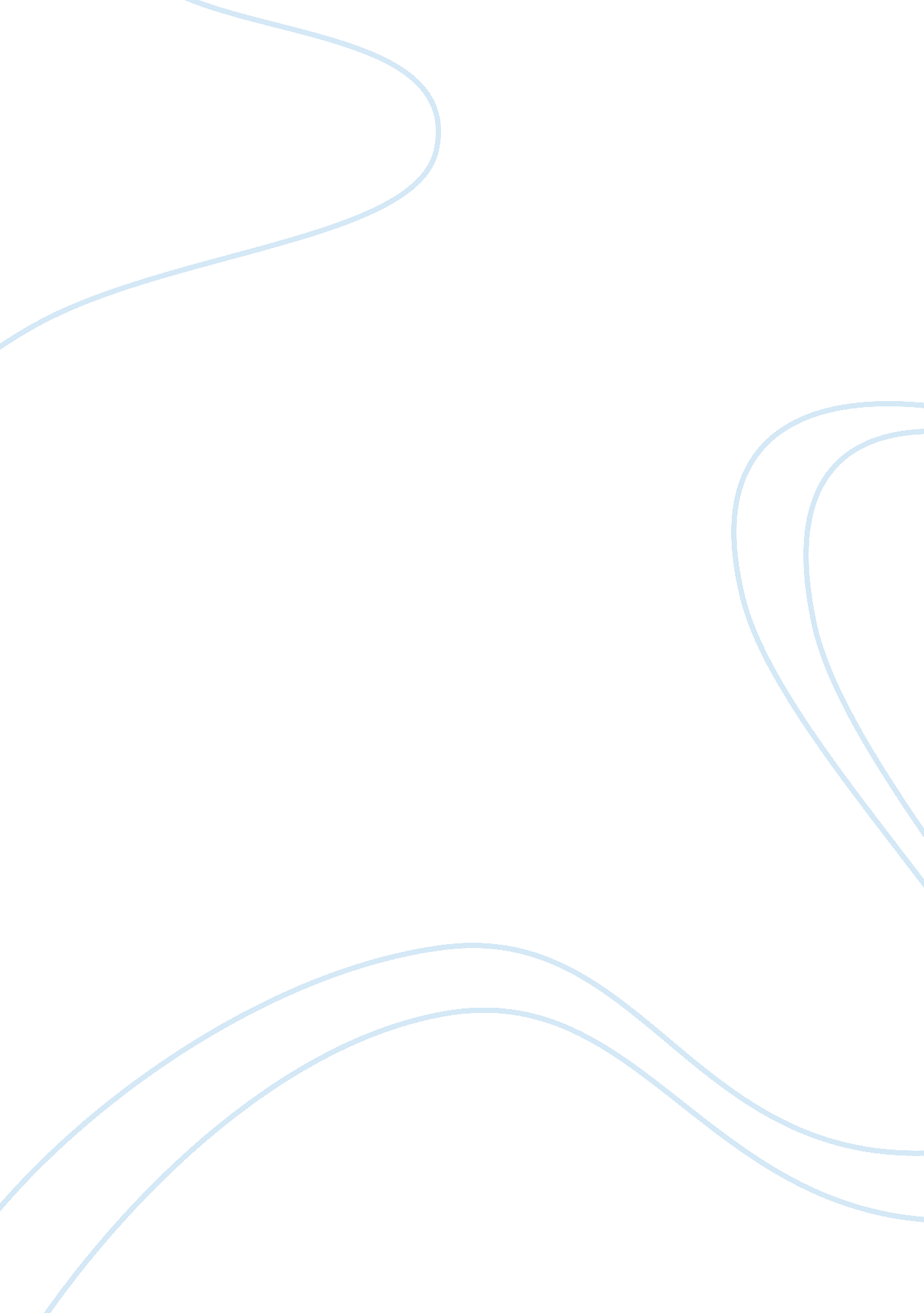 Portrayal of justice in death and the maiden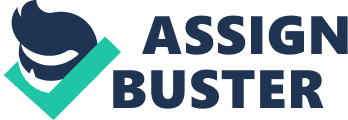 Portrayal of Justice in Death and the Maiden and the Name of the Rose Extended Essay Subject: Literature/English word count: 3451 Hyde Park Academy Session: May, 2014 Candidate: Tia-Bryan Valentine candidate Number: feuded (001194-0009) Abstract “ If Justice comes from the people you fight against how can you get Justice? ” (Mutual). This is a question that has been long asked by citizens of the world and even some began to write about this topic in their novels. Umber CEO and Ariel Doorman used literature as an outlet to express their views about Justice. This paper was written to guru out what ways Justice plays a role in the Name of the Rose by Umber CEO and Death and the Maiden by Ariel Doorman and to what extent the major events in the plots are Just. Within both of the works, one could find Echo’s and Doorman’s perspective on Justice and how it is exhibited in society. Doing research on Dorian and CEO aided in writing the paper because one would find that Doorman was an activist against the Argentine government. This was valuable information to know when arguing points about bias in Judgment, emotion, morals, and principles . However with research about CEO, one would find scholarly Journals, reports and views about his book, the Name of the Rose. This shows that this book was highly valued in Echo’s career. CEO was a cosmetician and very influential in the “ world of literature. ” Because of these findings, this paper is formatted to resemble the requirements needed to obtain Justice and the factors that can influence its decision. The paper is formatted this way because it assists with stipulating the purpose of the paper. From reading Name of the Rose and Death and the Maiden, one could infer that CEO and Doorman took a literal, and creative standpoint when they wrote them ND so the paper was written to portray their opinions about Justice. Word Count: 285. Table of Contents 1. Introduction Prosecution 3. Conviction 4. Censorship 5. Morals and Principles 6. Assessment of Evidence in Justice? 8. Credibility 9. Judgment Day 10. Emotion 11. Conclusion 12. Works Cited 13. Bibliography Bias In what ways does Justice play a role in the Name of the Rose and Death and the Maiden and to what extent are the major events in the plots Just? Introduction Justice – a seven letter word determining the fate of a person. “ Justice is served. That statement means a lot because how does one really know what Justice actually is? Justice could very well mean that the result of the situation could be frigid or unwelcoming as if it was compounded together. Justice is the Judgment by an approved coordinator, but who approves the Judge and what reasons was the Judge appointed “ because reasoning about causes and effects is a very difficult thing and I believe the only Judge of that is God. ” (CEO 30). This is an important topic because it conveys how’s society and its definition of Justice can influence the world that we inhibit. In life, all living beings must experience some type of criticism even during the most inconvenient times. Unfortunately, Justice is an enforcer of that criticism. The Name of the Rose by Umber CEO is set to take place when religion and government battle for who should determine Justice. The tone is set by the fact that there are murders located in a monastery during the time that the government is trying to sway the citizens away from the control of the church. In Death and the Maiden by Ariel Doorman, there was no monastery, but there was still situations that are unjust that include people that were supposed to control the Justice. In Death and the Maiden, the drama was revolving around the Reformation. The Reformation was a time when the Christian community was “ reforming some doctrines and practices” (www. Defenestration. Com/reformation). Both Umber CEO and Ariel Doorman use leadership as the sole supporters of not interfering with things that are unjust. They also used loyalty when personifying their characters. The acquisition of justice in both storyline was a struggle. Umber CEO and Ariel Doorman both use language, their own style and imagery to convey their perspective about Justice. CEO ND Doorman’s work provide answers to the question: In what ways does Justice play a role in Name of the Rose and Death and the Maiden and to what extent are the major events in the plots Just? Prosecution Approaches to prosecution differ from Ariel Doorman and Umber CEO. Ariel Doorman viewed prosecution as a strenuous process that will be difficult to achieve successfully. On the contrary, Umber CEO views prosecution as a process that could never be perfected. Ariel Doorman was a man of reason and logic that did agree with the law during the time when he was an in-field activist. Doorman created the character Pauline Salsas to convey his opinions about the government. In Death and the Maiden, there is a scene with Pauline Salsas and Gerard Cobras debating on whether or not they will put Dry. Robert Miranda on “ trial”, so Pauline can get the justice she deserved. Gerard would like to follow the law by placing him on trial because “ he has a right to defend himself. (31). Umber CEO was an activist similar to Doorman. However, CEO was more a “ literary” activist, meaning that he took a more literary approach to convey his disagreements with the Christian religion. In the Name of the Rose, the abbot of the monastery restricted William and Dado’s access to the crime scene because of the location being a sacred and sanctified place. If the crime scene is checked for evidence, then there would not be any evidence to prosecute and convict someone. Prosecution, however, doesn’t fully explain what justice is. Prosecution is merely a result of Justice or injustice. Prosecution comes when one side of the story is supported more heavily than the other and someone is convicted. “ When I found somebody guilty, he had really committed crimes of such ravine that in all conscience I could hand him over to the secular arm. ” (CEO 30). This shows that prosecution is a process in obtaining Justice. Once he had committed the crimes, then he should be convicted. Conviction Conviction, according to dictionary. Law. Com, is the result of a criminal trial in which the defendant has been. Ariel Doorman chose to use conviction as a tool to get justice, whereas Umber CEO uses conviction as a postponement to Justice because the Name of the Rose is more religious than Death and the Maiden. The person should only able to be convicted if it should go to trial. The difference between a conviction and a prosecution is that conviction is only after a trial whereas a person could be prosecuted before a trial. In Death and the Maiden, the only way Pauline would be able to convict Dry. Miranda of all the things she accuses him of is through trial. The government body makes the executive decision of what is and is not classified as Justice. In Death and the Maiden: Gerard, and Dry. Miranda are governmental figures in Paling’s life, in addition to the actual government. Within the play, as exemplified in the Name of the Rose, the governmental figures have regular opinions on deciding what Justice is “ because reasoning about causes and effects is a very difficult thing” ( CEO 30). Justice is supposed to come with diversity, even though at times it seems as if there is none. One could think that Pauline didn’t receive Justice when she first asked because of traditional conceptions of gender roles. It was a patriarchal society in the time setting of the book and when it was written. Women were expected and forced to receive unfair or disrespectful treatments. Justice needs evidence that is physical, even though sometimes the physical evidence is censored. But how can I complicate the chain, imagining that, to cause the evil deed, there was yet another intervention, not human this time but diabolical? ” The Devil “ indicates his passage through clear signs. ” “ But why must I hunt for these proofs. “(CEO 30). Censorship Censorship is leaders of societies not informing their constituents of all the information available.. Doorman believes censorship is negative on society because it hinders information. CEO also agrees that censorship has a negative effect on society because of the ignorance it causes. In the Name of the Rose, the abbot played the ole of the government in the abbey and enforced the laws of no entry to those who are not the abbot or his apprentice under any circumstances. Censorship is a major factor when considering the chances of Justice. Censorship is also a major component in the plot and the acquisition of Justice. Censorship is defined as information that is not given or is shielded when someone asks. “ Nobody going to get screwed! Nobody even going to know! ” (Doorman) Is it considered a Justice to censor information that could be considered valuable to a people? “ The abbey contains the greatest library in Christendom, but its treasured books are locked up thin its labyrinth of a library. Why do the monks hide the same books that they preserve? ” (Ascends). Religion is no better than the government because religious leaders want people to know the world of God, yet they hide the information that people want to know. Umber CEO showed that religion is not exempt from censorship and that religious leaders do not exactly care if Justice is acquired if it compromises that sacredness of their religion. The people have little to no say in establishing Justice. “ Those names are to be kept secret. The Commission is not supposed to identify the authors of crimes. ” (Doorman 15). Instead of the societal influences on utilizing Justice in literature and laws, Justice influence society’s writings. Morals and Principles Justice, according to Merriam-Webster dictionary, is the moral principle determining Just conduct. Principles are matters that agree with moral codes, and can be applied to different time frames. Conduct refers to the behavior in which one acts. Justice is considered the final verdict after someone’s behavior is analyzed. Doorman and CEO both show the ways that morals and principles affect people’s emotions. They infuse their own morals and principles into the characters. The deaths of the monks in the Name of the Rose were those of the book of Revelations and on 7 “ holy days. ” The surviving monks were living their lives according to the moral codes they agreed to and the principle they vowed to live by. Morals are ever changing norms that pertain to a person. After the final verdict, it is said that “ Justice is served” even though after the final verdict Justice is not always served. “ l have absolved you”( CEO 254) ” without difficulty. ” (255). In this instance, the person who was on trial received a reprieve from any charges they were facing with ever having to reface the charges. At this moment CEO showed his interpretation of how Justice in religious is different than Doorman’s because the person who was tried was not guilty and received the “ Justice” of being free to lead their lives how they chose. Thus showing how loyalty to those who prove loyal to commitments is beneficial . Informer stealing his Jack? ” (Doorman 25). Morally, Pauline and Gerard were wrong to keep his items even though he was being accused of rape and torture because it is unjust to take things that doesn’t belong to them. Doorman chose to include this banter because it shows that even though someone could be in the ring, it is morally unacceptable and unjust to take hold of their items. The reason why Pauline chose to steal the Jack was to appease her mother and husband, showing loyalty in order to guarantee their happiness or give them “ Justice”. Assessment of Evidence These works were chosen because of variety of reasons. Since both of these works were written in overlapping time and both were written to portray a different opinion of Justice they were excellent choices to analyses. In addition, Umber CEO and Ariel Doorman use “ Justice” differently as a tool to create their story line and as background information for their characters. Justice requires a Judge, the accused, the accuser, sufficient and pertinent evidence and a reason. The roles that were stated prior were used to scrutinize literature and form the case against Justice in these works. The character Pauline Salsas, in the drama Death and the Maiden, was driven by receiving Justice from the torture that she was given. Friar William and Adds, in the Name of the Rose, are what we would call detectives. Gerard, Paling’s husband, denied her of her freedom to Justice because he was a stickler for the law. The abbot for the abbey is a stickler for a religious code. Sticklers for the law and/or religious codes abide by the laws/religious codes even when they don’t seem fit, whereas a spirit of the law, like Pauline, would use the law to benefit them personally. The play was written to show Doorman’s position on Justice. Ariel Doorman is a human rights activist and he intertwined his views on Justice with the actions of “ Justice” in society. During the time Doorman wrote the play, Argentina was experiencing their own Reformation and that could have aided in his intent of and message behind writing the play. Within the play, Paling’s Justice was not served because the overspent openly refused to release the names of those who participated in the torturing, even though they (the government) was aware of the names. Those names are to be kept secret. ” (15). The government refused to release the names because some of the participants were people of wealth or importance, similar to the abbot when it came to information about the abbey and its contents. Pauline could have interpreted that “ Justice” is a cold unfair system benefiting only the one with the most power, which is most likely why she pursued her own form of Justice. The character Pauline Salsas was written to convey Doorman in his text. Pauline was ruthless but compromising when handling her Justice. Conviction is the only way Gerard, who passed Judgment, would allow Pauline to receive Justice. To Judge means to create a verdict by examining a situation to the fullest extent while remaining unbiased. The mock trial with a biased Judge showed how Doorman felt about Justice and its deliverers. Bias in Judgment Justice is determined by Judgment even though those who Judge are often biased. Pauline was biased, so Justice for her wasn’t likely to be served. In the play, Death and the Maiden Paling’s husband agreed to let her accomplish her Journey for justice solely if she follows the order of the law. To get Justice, someone must Judge the situation. In this instance, Gerard (Paling’s husband) was to Judge because he believed in the purity within the man who was to be prosecuted (Dry. Robert Miranda). The thing about Judgment is your Judgment could be wrong because “ looks are deceiving. ” Dry. Miranda appeared to be a nice wholesome man but in all actuality he was a sadistic rapist who likes a fight. Dry. Miranda knew that Gerard believed in him so much that he persuaded him to defy his wife, thus hindering Greaser’s Judgment biased or invalid. Validity is the key to Justice. Credibility Ariel Doorman and Umber CEO use credibility as the force driven between the actions that were committed and Justice. The novel The Name of the Rose is a murder mystery set in an Italian monastery in 1327. Friar William along with his trustee Adds goes on a Journey to set Justice upon the priory. As William and Adds traveled throughout the monastery he discovered that everything that the monks stated wasn’t always valid. “ The prince can and must condemn the heretic if his action harms the community, that is, if the heretic in declaring his heresy, kills or impedes those who do not share it. (296). If one’s story doesn’t add up, then how could one expect to be a credible witness? Credibility is another key to Justice. Credibility has become so important to society that people made slogans like “ Death before Dishonor”, and “ true”. “ Death before Dishonor” on the credibility scale means that one is a loyal person and will never “ trade” or show any signs that the people in one’s inner circle might have thoughts of dishonesty. “ True” directly refers to the integrity of the person and the honesty of someone’s words. Honesty is a major factor in credibility. To be honest means to deliver information that is considered to e truthful. Justice is used as an attempt to exhibit the credibility of a being through honesty. Credit is a tool designed by the government to gauge the honor of a person’s word, in religion there is no credit line. Before currency came involved, when man was using the barter system, man used to trade for goods and services. The lineage of a man’s value came from the work one put in or the quality of the goods. This was a fair exchange. It became unjust when the government wanted to take a percentage of the trades because the revenue increased and they weren’t able to monopolize the economy. The leaders of the world decided that in order to create a “ Justice” of the situation they must hold council. The government officials corroborated and agreed on introducing a credit line to create revenue and a profit off the goods of the people. Credit became a weapon to destroy or praise the character of a being. Justice uses credit when deciding how to pass Judgment on a being. Judgment Day How is someone Judged in order to be provided Justice? Before a Judge and before God one will be Judged by the content of their character and the choices they made. Factors that determine Justice is strength of their words and if they appear to have integrity. Most events are Judged by the people who have nothing to do with the situation, but how could one Judge another if they are equals? “[l]t is up to us to” “ dictate” (CEO 36). “ Whether through weakness of intellect or through pride or through diabolical prompting” (CEO 37). Jesus said “ He that is without sin among you, let him first cast a stone” meaning that the one with no corruption may be the one to Judge. Unfortunately, the enforcers of Justice don’t abide by that rule since all man is born with sin, according to religious teachings. Fortunately for those being Judged unjustly, here will be another Judgment Day to exhibit who was true and Just. “ Rather than unconsciously delighting in the ego gratification of Judging others, you let your reactions and Judgments help you achieve greater self-understanding? and accordingly, greater happiness and success. ” (Foreman). Emotion “ Emotions are as essential as the sympathetic passions to our sense of justice. ” (Sterna). Most people handle and Judge situations through emotion. It makes one have the need to feel some type of way. With Justice everyone accepts and deal with it one’s own way. “ Emotion is a way of knowing. “(Legitimate 12). It can entice a errors to want to do whatever it desires if it tried. It can increase the minds actions to believe whatever it wants. “ So when I heard his voice, the only thing I want is to have him raped, have someone buck him, that’s what I thought, that he should know just once what it is to… ” (Doorman 40). Emotion is a driving force behind Justice because it makes one want to get that satisfaction. This shows that Justice is subjective and depending on how the person feels at the moment and after the case has been presented. Satisfaction is another result of Justice. With every situation there is an action and a reaction. Emotion is the reaction caused by the catalyst of adjustment to the norms of society. Doorman ended his play with an open ending, meaning that the ending could be interpreted how the reader wants it to be. Sometimes an ending does not mean that Justice is served, it means that the emotion had overpowered the results to the point that it overflowed. “ By this, Doorman accomplishes his goals of what Justice is in society. ” (Brags). Similar to Doorman, CEO ended his novel with an accomplishment because he used the seven (7) days of creation as way to show that what can be created can be destroyed. Justice can rate happiness for one but destroy it for another. “ CEO himself has admitted that the first hundred pages were deliberately opaque, a sort of semi-permeable membrane that allowed passage to only the most dedicated reader. (Haft, White, White). The deaths of the monks could be viewed as an obstacle in maintaining justice in society and even though they were killed on sacred days, their deaths were not Just in similar way that conviction does not always bring Justice. Vengeance is negative emotions that drives the person to get a reaction. In Death and the Maiden, Pauline was focused on vengeance even though she wanted Justice. Paling’s use of emotional experiences fused her to seek vengeance instead of justice. Because Pauline was blinded by her emotions, she wanted to avenge her former self. However, she should have acted more sane and she would have been focused on Justice. Emotion is the difference between Justice and vengeance. Because of this it is harder to interpret the extent that a person is vengeful and that is there reason for wanting Justice or do they actually want to get Justice for the sake of Justice. Conclusion Justice is always going to be a controversial topic that people should be able to benefit from either physically or emotionally. Books like the Name of the Rose and Death and the Maiden are great examples of works that portrays Justice in literature. 